DESCRIZIONE DI CAPITOLATOPER DISPOSITIVO DI ARRESTO CADUTASICURSCALE®VERTICAL WIRE LINE di produzione SIAL SAFETY®Fornitura e posa in opera di dispositivo di arresto caduta VERTICAL WIRE LINE  con dispositivo autobloccante scorrevole conforme EN 353-2 che collega il moschettone assicurato all’imbracatura dell’operatore alla linea verticale flessibile per la messa in sicurezza di scale pre-esistenti.Lungo la linea verticale in acciaio INOX scorre il dispositivo scorrevole autobloccante che, assicurato all'imbracatura del lavoratore, arresta l'eventuale caduta dello stesso.VERTICAL WIRE LINE  è prodotta interamente in acciaio inox per assicurare resistenza e durabilità.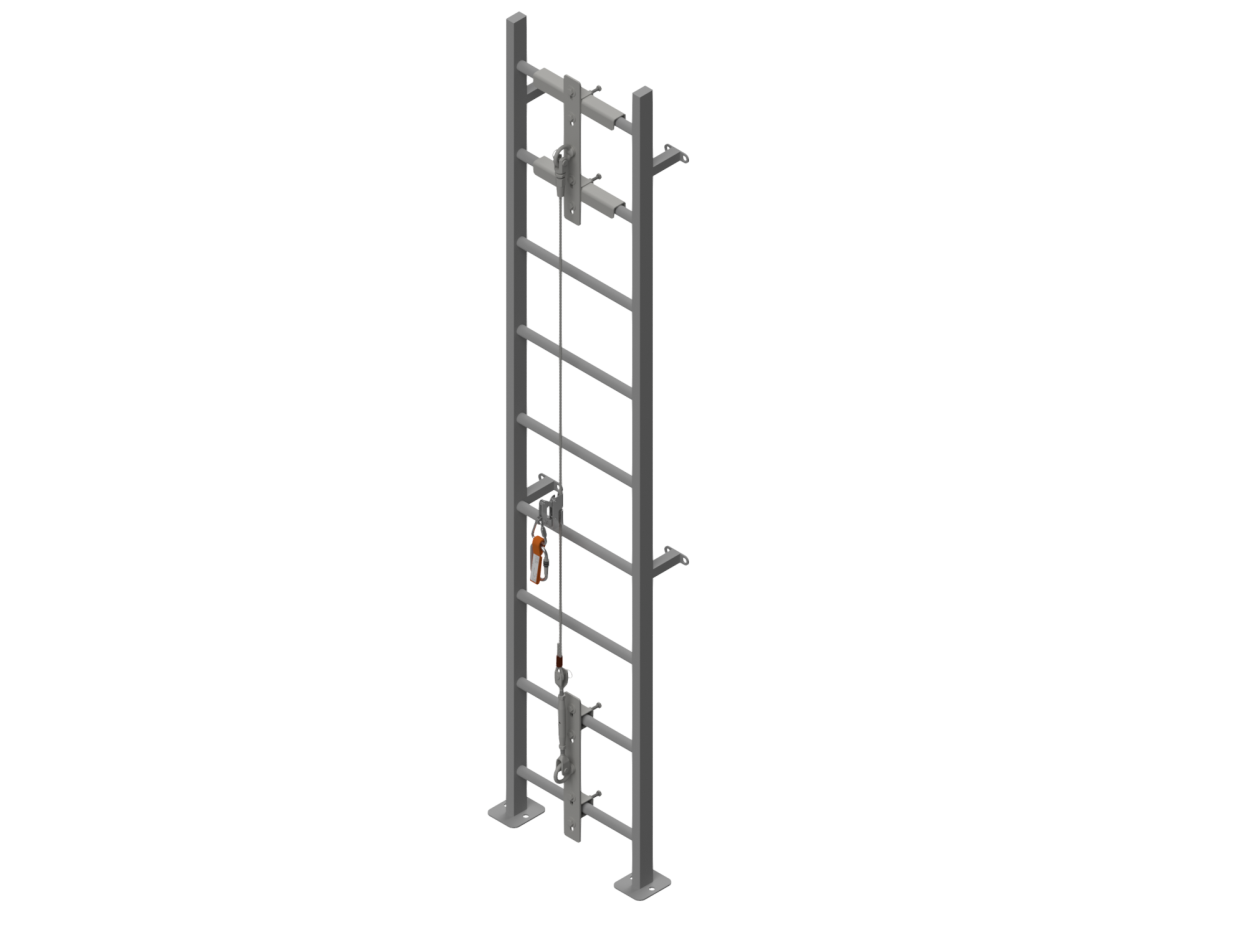 Lunghezza raggiungibile: illimitata.Garanzia R.C.T. Prodotto: 10 ANNI.Copertura assicurativa: 10 MILIONI di euro.